AMENDMENT REVIEW FORM(TO ADD OR CHANGE PREVIOUSLY APPROVED RESEARCH)All changes or new activities for previously approved studies require submission, review, and approval of an Amendment Review Form. Please complete and upload this form to your project’s document library on IRBTRAC along with all other necessary materials to be reviewed. Once the request has been reviewed, you will be contacted. If this change or new activity requires a full Board review, those meetings occur on the second Tuesday of every month. To check the date of meetings, please see the meeting schedule under IRB in WesInfo. Thank you for your cooperation. 2.	Indicate the type of addition or change being requested to a previously approved study.
(select all that apply.)Please provide a brief summary of your change or addition to previously approved research.  How does each change or addition affect the risks to participants in your study? (select only one.)a.		No change b.		N/A – no risksc.		Decreases the risk (specify):d.		Increases the risk (specify): e.		Adds a new risk (specify): FOR HARD-COPY SUBMISSION, PLEASE SIGN HERE: A signature is not required when you return this form electronically; however, please fill in the date of completion.The information provided in this request form is complete and correct. If you have any questions, feel free to contact Sharon Zack, the IRB Administrator, at x8828. 1.	Today’s Date:10 / 29 / 2014Date of Original Approval: 02 / 24 / 2012  Project Name: WIC Infant-Toddler Feeding Practices - II (Feeding My Baby - A National WIC Study)Westat Project Number: 8967.01.00Agency Grant or Contract Number:GS-23F-8144HProject Director: Suzanne McNuttExt. 3554Unit Ops Number/Study Area: 1.21.72/Cancer StudiesArea IRB Representative:Nancy WeinfieldExt. 2480	Name(s) of investigators	Project number	Introduction of a new IRB or request for Westat to serve as the IRB	Study design, survey questionnaire, or procedure(s)	Informed consent process, consent form(s), parent permission(s), or assent form(s)	Recruitment materials or strategies	Incentives	Survey instruments	Number or type of populations studied	Review of final instrument such as interview questions or data collection sites for a previously approved study 	Mode of administration of instruments in your study (e.g., from mail or telephone to web or Internet access)	Data access rights	Any other change in protocol that affects treatment of human subjects:
(please specify)	Review of final instrument such as interview questions or data collection sites for a previously approved study 	Mode of administration of instruments in your study (e.g., from mail or telephone to web or Internet access)	Data access rights	Any other change in protocol that affects treatment of human subjects:
(please specify)	Name(s) of investigators	Project number	Introduction of a new IRB or request for Westat to serve as the IRB	Study design, survey questionnaire, or procedure(s)	Informed consent process, consent form(s), parent permission(s), or assent form(s)	Recruitment materials or strategies	Incentives	Survey instruments	Number or type of populations studiedflyers announcing study extensionadvance letters for interviews and activitiesHIPAA release formcontact update formsFNS has asked us to extend the study another year to child age 36 months. We are revising the 24-month interview to remove one question and add contact info requests since it is no longer the last interview. We are adding new consent, two caregiver interviews, requests to get child measured and weighed, more WIC adminstrative data at 36 months, and a new HIPAA authorization, as well as an announcement flyer, three contact update requests, and advance letters for the interviews.Project Director/
Principal Investigator:Date:10 / 29/ 2014Please attach:One document that clearly identifies (through track changes, highlights, or italics) the revision in the previously approved submission. Another document labeled “corrected version.”IRB Administration Use OnlyExpedited review and approval for the modification(s) on this form:IRB Administration Use OnlyExpedited review and approval for the modification(s) on this form: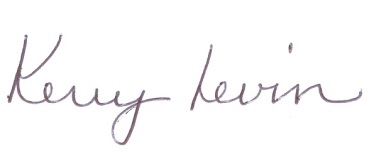 11/13/14IRB Chair / Associate Chair / Designee